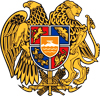 ՀԱՅԱՍՏԱՆԻ ՀԱՆՐԱՊԵՏՈՒԹՅՈՒՆ 
ԳԵՂԱՐՔՈՒՆԻՔԻ ՄԱՐԶ
ՄԱՐՏՈՒՆՈՒ  ՀԱՄԱՅՆՔԱՊԵՏԱՐԱՆ
ՀԱՄԱՅՆՔԻ ՂԵԿԱՎԱՐԻ ՈՐՈՇՈՒՄ
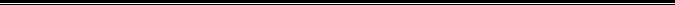 N---------									              18.03.2019թ.ՄԱՐՏՈՒՆԻ ՀԱՄԱՅՆՔԻ ՍՈՑԻԱԼԱՊԵՍ ԱՆԱՊԱՀՈՎ  ՔԱՂԱՔԱՑԻՆԵՐԻՆ  ՖԻՆԱՆՍԱԿԱՆ  ՕԳՆՈՒԹՅՈՒՆ ՏՐԱՄԱԴՐԵԼՈԻ  ՄԱՍԻՆ   Ղեկավարվելով «Տեղական ինքնակառավարման մասին» ՀՀ օրենքի 48-րդ հոդվածի   պահանջով.    Ո Ր Ո Շ ՈՒ Մ   Ե Մ`1. Մարտունի  համայնքի սոցիալապես անապահով ներքոհիշյալ   քաղաքացիներին տրամադրել ֆինանսական օգնություն հետևյալ չափերով.2. Սույն որոշումն ուժի մեջ է մտնում ստորագրման պահից:       ՀԱՄԱՅՆՔԻ  ՂԵԿԱՎԱՐ`                                	Ա.ԱՎԵՏԻՍՅԱՆՀ/ՀԱզգանուն անուն,  հայրանունԳումարը1.Մոսեյան Դավիթ Ժորայի200002.Գրևցովա Անժելլա  Իվանովնա200003.Սարուխանյան Բորիս Էդուարդի200004.Պապոյան Խաժակ Ժերմիկի200005.Եղոյան Փառանձեմ Ալբերտի200006.Գրիգորյան Մարո Արտուշի150007.Մարգարյան Գնել Գարուշի150008.Ավետիսյան Վասակ Գարեգինի100009.Ղասաբյան Ձայնիկ Սերյոժայի1000010.Մելքոնյան Ռուդիկ Լևոնի1000011.Բեգլարյան Հակոբ Գառնիկի1500012.Հակոբյան Ալվարդ Ուրիշանի1500012.Գրեյան Անահիտ Հակոբի1500014.Թովմասյան Գուլաբ Մելիքսեթի3000015.Հովհաննիսյան Անուշիկ Խաչիկի3000016.Հայրապետյան Անուշ Հոմերոսի25000           Ընդամենը՝  290 000 (երկու հարյուր իննսուն  հազար) ՀՀ դարմ           Ընդամենը՝  290 000 (երկու հարյուր իննսուն  հազար) ՀՀ դարմ           Ընդամենը՝  290 000 (երկու հարյուր իննսուն  հազար) ՀՀ դարմ